Πληροφορίες:  	367ΚΟΙΝ:	Πίνακας Αποδεκτών: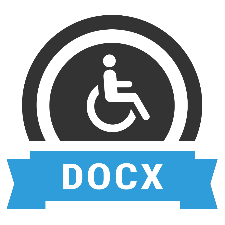 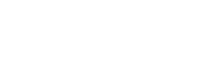 